от 13.12.2021                                                                                                        № 1405Об утверждении Порядка подготовки и размещения отчета о результатах контрольной деятельности органа внутреннего муниципального финансовогоконтроля Администрации МО «Город Мирный»Мирнинского района Республики Саха (Якутия)	В соответствии с Постановлением Правительства Российской Федерации от 16.09.2020 № 1478 «Об утверждении федерального стандарта внутреннего государственного (муниципального) финансового контроля «Правила составления отчетности о результатах контрольной деятельности», в целях обеспечения полномочий по внутреннему муниципальному финансовому контролю, городская Администрация постановляет:1. Утвердить Порядок подготовки и размещения отчета о результатах контрольной деятельности органа внутреннего муниципального финансового контроля Администрации МО «Город Мирный» Мирнинского района Республики Саха (Якутия) согласно приложению.2. Отделу по ВМФК и контролю ФХД МУП (Сольжиграсова А.К.) руководствоваться Порядком, утвержденным настоящим Постановлением.Опубликовать настоящее Постановление в порядке, установленном Уставом МО «Город Мирный».Контроль исполнения настоящего Постановления оставляю за собой.Глава города                                                                                         К.Н. АнтоновПриложениек Постановлению городской Администрацииот 13.12.2021 г. № 1405Порядок подготовки и размещения отчета о результатах контрольной деятельности органа внутреннего муниципального финансового контроля Администрации МО «Город Мирный» Мирнинского района Республики Саха (Якутия) Подготовка отчета о результатах контрольной деятельности органа внутреннего муниципального финансового контроля Администрации МО «Город Мирный» Мирнинский район Республики Саха (Якутия) (далее по тексту – отчет о результатах контрольной деятельности) и пояснительной записки к нему осуществляется начальником отдела по внутреннему муниципальному финансовому контролю и контролю финансово-хозяйственной деятельности муниципальных унитарных предприятий городской Администрации (далее по тексту – отдел) по завершении отчетного года.Подготовка отчета о результатах контрольной деятельности осуществляется начальником отдела по форме и правилам, утвержденным Постановлением Правительства Российской Федерации от 16.09.2020 № 1478 «Об утверждении федерального стандарта внутреннего государственного (муниципального) финансового контроля «Правила составления отчетности о результатах контрольной деятельности».Дополнительные формы отчетности о результатах контрольной деятельности органа внутреннего муниципального финансового контроля, предусмотренные абзацем 2 пункта 9 федерального стандарта внутреннего государственного (муниципального) финансового контроля «Правила составления отчетности о результатах контрольной деятельности», утвержденного Постановлением Правительства Российской Федерации от 16.09.2020 № 1478 не устанавливаются.Отчет о результатах контрольной деятельности и пояснительная записка к нему формируются на бумажных носителях и предоставляются начальником отдела ежегодно, до 1 марта года, следующего за отчетным, Главе города.Отчет о результатах контрольной деятельности подлежит размещению на официальном сайте Администрации МО «Город Мирный» Мирнинский район Республики Саха (Якутия) www.мирный-саха.рф в информационно-телекоммуникационной сети «Интернет» (далее по тексту - сайт) в разделе «Администрация города/Структурные подразделения/Внутренний муниципальный финансовый контроль/Отчеты» после рассмотрения Главой города, но не позднее 1 апреля года, следующего за отчетным. Пояснительная записка к отчету о результатах контрольной деятельности на сайте не публикуется.Размещению на сайте подлежит скан-образ отчета о результатах контрольной деятельности.АДМИНИСТРАЦИЯМУНИЦИПАЛЬНОГО ОБРАЗОВАНИЯ«Город Мирный»МИРНИНСКОГО РАЙОНАПОСТАНОВЛЕНИЕ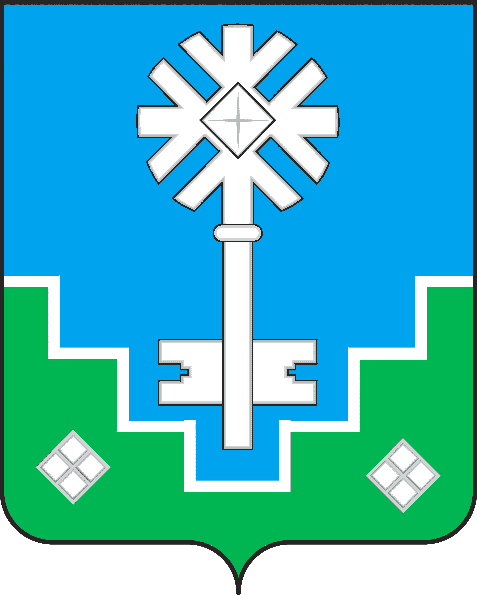 МИИРИНЭЙ ОРОЙУОНУН«Мииринэй куорат»МУНИЦИПАЛЬНАЙ ТЭРИЛЛИИ ДЬАhАЛТАТАУУРААХ